Weather during the previous forecast periodAccording to meteorological data recorded at Agro meteorological Observatory, Pusa (Bihar), average maximum and minimum temperature were 34.1°C and 26.8°C respectively. Average relative humidity was 87 percent at 0700 hrs. and 63 percent at 1400 hrs. Soil temperature at 5 cm depth was 29.3°C at 0700 hrs. and 33.9°C at 1400 hrs. Average wind speed, daily sunshine hours and average daily evaporation were 6.3 km/hr, 8.3 hours and 4.6 mm respectively. At the center, about 11.8 mm rainfall has been recorded. Medium Range Weather Forecast(18th -22nd August, 2018)(Begusarai)Advisory for the farmers(A. Sattar)(Nodal Officer)Weather during the previous forecast periodAccording to meteorological data recorded at Agro meteorological Observatory, Pusa (Bihar), average maximum and minimum temperature were 34.1°C and 26.8°C respectively. Average relative humidity was 87 percent at 0700 hrs. and 63 percent at 1400 hrs. Soil temperature at 5 cm depth was 29.3°C at 0700 hrs. and 33.9°C at 1400 hrs. Average wind speed, daily sunshine hours and average daily evaporation were 6.3 km/hr, 8.3 hours and 4.6 mm respectively. At the center, about 11.8 mm rainfall has been recorded. Medium Range Weather Forecast(18th -22nd August, 2018) (Darbhanga)Advisory for the farmers (A. Sattar)(Nodal Officer)Weather during the previous forecast periodAccording to meteorological data recorded at Agro meteorological Observatory, Pusa (Bihar), average maximum and minimum temperature were 34.1°C and 26.8°C respectively. Average relative humidity was 87 percent at 0700 hrs. and 63 percent at 1400 hrs. Soil temperature at 5 cm depth was 29.3°C at 0700 hrs. and 33.9°C at 1400 hrs. Average wind speed, daily sunshine hours and average daily evaporation were 6.3 km/hr, 8.3 hours and 4.6 mm respectively. At the center, about 11.8 mm rainfall has been recorded. Medium Range Weather Forecast(18th -22nd August, 2018) (East Champaran)Advisory for the farmers (A. Sattar)(Nodal Officer)Weather during the previous forecast periodAccording to meteorological data recorded at Agro meteorological Observatory, Pusa (Bihar), average maximum and minimum temperature were 34.1°C and 26.8°C respectively. Average relative humidity was 87 percent at 0700 hrs. and 63 percent at 1400 hrs. Soil temperature at 5 cm depth was 29.3°C at 0700 hrs. and 33.9°C at 1400 hrs. Average wind speed, daily sunshine hours and average daily evaporation were 6.3 km/hr, 8.3 hours and 4.6 mm respectively. At the center, about 11.8 mm rainfall has been recorded. Medium Range Weather Forecast(18th -22nd August, 2018) (Gopalganj)Advisory for the farmers (A. Sattar)(Nodal Officer)Weather during the previous forecast periodAccording to meteorological data recorded at Agro meteorological Observatory, Pusa (Bihar), average maximum and minimum temperature were 34.1°C and 26.8°C respectively. Average relative humidity was 87 percent at 0700 hrs. and 63 percent at 1400 hrs. Soil temperature at 5 cm depth was 29.3°C at 0700 hrs. and 33.9°C at 1400 hrs. Average wind speed, daily sunshine hours and average daily evaporation were 6.3 km/hr, 8.3 hours and 4.6 mm respectively. At the center, about 11.8 mm rainfall has been recorded. Medium Range Weather Forecast(18th -22nd August, 2018) (Madhubani)Advisory for the farmers (A. Sattar)(Nodal Officer)Weather during the previous forecast periodAccording to meteorological data recorded at Agro meteorological Observatory, Pusa (Bihar), average maximum and minimum temperature were 34.1°C and 26.8°C respectively. Average relative humidity was 87 percent at 0700 hrs. and 63 percent at 1400 hrs. Soil temperature at 5 cm depth was 29.3°C at 0700 hrs. and 33.9°C at 1400 hrs. Average wind speed, daily sunshine hours and average daily evaporation were 6.3 km/hr, 8.3 hours and 4.6 mm respectively. At the center, about 11.8 mm rainfall has been recorded. Medium Range Weather Forecast(18th -22nd August, 2018) (Muzaffarpur)Advisory for the farmers (A. Sattar)(Nodal Officer)Weather during the previous forecast periodAccording to meteorological data recorded at Agro meteorological Observatory, Pusa (Bihar), average maximum and minimum temperature were 34.1°C and 26.8°C respectively. Average relative humidity was 87 percent at 0700 hrs. and 63 percent at 1400 hrs. Soil temperature at 5 cm depth was 29.3°C at 0700 hrs. and 33.9°C at 1400 hrs. Average wind speed, daily sunshine hours and average daily evaporation were 6.3 km/hr, 8.3 hours and 4.6 mm respectively. At the center, about 11.8 mm rainfall has been recorded. Medium Range Weather Forecast(18th -22nd August, 2018) (Samastipur)Advisory for the farmers (A. Sattar)(Nodal Officer)Weather during the previous forecast periodAccording to meteorological data recorded at Agro meteorological Observatory, Pusa (Bihar), average maximum and minimum temperature were 34.1°C and 26.8°C respectively. Average relative humidity was 87 percent at 0700 hrs. and 63 percent at 1400 hrs. Soil temperature at 5 cm depth was 29.3°C at 0700 hrs. and 33.9°C at 1400 hrs. Average wind speed, daily sunshine hours and average daily evaporation were 6.3 km/hr, 8.3 hours and 4.6 mm respectively. At the center, about 11.8 mm rainfall has been recorded. Medium Range Weather Forecast(18th -22nd August, 2018) (Saran)Advisory for the farmers (A. Sattar)(Nodal Officer)Weather during the previous forecast periodAccording to meteorological data recorded at Agro meteorological Observatory, Pusa (Bihar), average maximum and minimum temperature were 34.1°C and 26.8°C respectively. Average relative humidity was 87 percent at 0700 hrs. and 63 percent at 1400 hrs. Soil temperature at 5 cm depth was 29.3°C at 0700 hrs. and 33.9°C at 1400 hrs. Average wind speed, daily sunshine hours and average daily evaporation were 6.3 km/hr, 8.3 hours and 4.6 mm respectively. At the center, about 11.8 mm rainfall has been recorded. Medium Range Weather Forecast(18th -22nd August, 2018) (Shivhar)Advisory for the farmers (A. Sattar)(Nodal Officer)Weather during the previous forecast periodAccording to meteorological data recorded at Agro meteorological Observatory, Pusa (Bihar), average maximum and minimum temperature were 34.1°C and 26.8°C respectively. Average relative humidity was 87 percent at 0700 hrs. and 63 percent at 1400 hrs. Soil temperature at 5 cm depth was 29.3°C at 0700 hrs. and 33.9°C at 1400 hrs. Average wind speed, daily sunshine hours and average daily evaporation were 6.3 km/hr, 8.3 hours and 4.6 mm respectively. At the center, about 11.8 mm rainfall has been recorded. Medium Range Weather Forecast(18th -22nd August, 2018) (Sitamarhi)Advisory for the farmers (A. Sattar)(Nodal Officer)Weather during the previous forecast periodAccording to meteorological data recorded at Agro meteorological Observatory, Pusa (Bihar), average maximum and minimum temperature were 34.1°C and 26.8°C respectively. Average relative humidity was 87 percent at 0700 hrs. and 63 percent at 1400 hrs. Soil temperature at 5 cm depth was 29.3°C at 0700 hrs. and 33.9°C at 1400 hrs. Average wind speed, daily sunshine hours and average daily evaporation were 6.3 km/hr, 8.3 hours and 4.6 mm respectively. At the center, about 11.8 mm rainfall has been recorded. Medium Range Weather Forecast(18th -22nd August, 2018) (Siwan)Advisory for the farmers (A. Sattar)(Nodal Officer)Weather during the previous forecast periodAccording to meteorological data recorded at Agro meteorological Observatory, Pusa (Bihar), average maximum and minimum temperature were 34.1°C and 26.8°C respectively. Average relative humidity was 87 percent at 0700 hrs. and 63 percent at 1400 hrs. Soil temperature at 5 cm depth was 29.3°C at 0700 hrs. and 33.9°C at 1400 hrs. Average wind speed, daily sunshine hours and average daily evaporation were 6.3 km/hr, 8.3 hours and 4.6 mm respectively. At the center, about 11.8 mm rainfall has been recorded. Medium Range Weather Forecast(18th -22nd August, 2018) (Vaishali)Advisory for the farmers (A. Sattar)(Nodal Officer)Weather during the previous forecast periodAccording to meteorological data recorded at Agro meteorological Observatory, Pusa (Bihar), average maximum and minimum temperature were 34.1°C and 26.8°C respectively. Average relative humidity was 87 percent at 0700 hrs. and 63 percent at 1400 hrs. Soil temperature at 5 cm depth was 29.3°C at 0700 hrs. and 33.9°C at 1400 hrs. Average wind speed, daily sunshine hours and average daily evaporation were 6.3 km/hr, 8.3 hours and 4.6 mm respectively. At the center, about 11.8 mm rainfall has been recorded. Medium Range Weather Forecast(18th -22nd August, 2018) (West Champaran)Advisory for the farmers (A. Sattar)(Nodal Officer)GRAMIN KRISHI MAUSAM SEWA (GKMS)AGRO-METEOROLOGY DIVISIONDr. Rajendra Prasad Central Agricultural University, Pusa Samastipur, Bihar -848 125GRAMIN KRISHI MAUSAM SEWA (GKMS)AGRO-METEOROLOGY DIVISIONDr. Rajendra Prasad Central Agricultural University, Pusa Samastipur, Bihar -848 125GRAMIN KRISHI MAUSAM SEWA (GKMS)AGRO-METEOROLOGY DIVISIONDr. Rajendra Prasad Central Agricultural University, Pusa Samastipur, Bihar -848 125Bulletin No. 59Date: Saturday, 18th August, 2018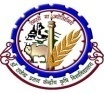   Phone No : 06274-240266Weather parameters18th  August19th  August20th August21st August22nd  AugustRemarksRainfall(mm)0510105Light Max. T (°C)3736353536Maximum temperature will remain between 35-37°C and the minimum between 27-28°C.Mini. T (°C)2827272727Maximum temperature will remain between 35-37°C and the minimum between 27-28°C.Cloud cover (okta)77767Mainly cloudy skyMax Relative Humidity (%)9090959590Min Relative Humidity (%)6060707060Wind speed (kmph)510101510Wind direction(deg)EasterlyEasterlyEasterlyEasterlyEasterlyEasterlyCropPhenophases Advisory (Based on weather forecast)PaddyTilleringRegular monitoring is advised for infestation of stem borer in early sown paddy crop. If infestation is observed, application of cartap hydrochloride 4G(Caldan) @10kg/acre is advised to protect the crop.Vegetables Nursery -Monitoring of sucking insect pests such as white fly, leaf hopper and aphid is advised in vegetables nursery. These pests cause viral infections in the nursery crop. Spraying of Imidaclorprid @ 0.3ml/liter of water is suggested to protect the nursery crop. MaizeVegetativeRegular monitoring is advised for infestation of stem borer in maize crop. Current weather and present phonological stages of the crop are conductive for infestation of this pest. If infestation is observed, placing of carbofuran 3G@7kg per hectare is advised in whorl of the crop plant.ChilliFruitingPresent weather is favorable for viral infestation i.e. leaf curl symptoms in chilli crop. Affected plants should be uprooted and destroyed. Spraying of Imidaclorprid @ 0.3ml/liter of water is suggested to protect the crop. Fruit plantsPlantingAfter the harvest of mango from the orchard of 10 years old, application of 15-20 kg cow dung, 1.25 kg nitrogen, 300-400 gram phosphorus, 1.0 kg potash, 50 gram borax and 15-20 gram Thimate per plant is advised every year. This will help good harvest and the trees would remain healthy. Planting of healthy saplings of fruit tree is also advised.Pigeon Pea/ September pigeon pea Land preparationLand preparation is advised for sowing of September pigeon pea. Intercultural operation is advised in July sown pigeon pea crop. Pointed guardPlantingPlanting of Rajendra parwal-1, Rajendra Parwal-2, FP-1, FP-3, Swarm rekha, Swarn allokik, IIVR-1, 2, 105 varieties of pointed guard is advised in north Bihar. Seed rate @2500 plants/hectare with planting distance of 2x2 meter are advised. Application of 3-5 kilogram Compost, 250 gram Neem or Castor cake, 100 gram Single Super Phosphate(SSP), 25 gram Murate of Potash (MOP) and 10-15 gram Thimate/pit before planting is recommended. Animal care-Prophylactic measures against contagious diseases for milch animals are advised as per instruction of veterinarians. Hygiene should be maintained at the place where animals are kept.GRAMIN KRISHI MAUSAM SEWA (GKMS)AGRO-METEOROLOGY DIVISIONDr. Rajendra Prasad Central Agricultural University, Pusa Samastipur, Bihar -848 125GRAMIN KRISHI MAUSAM SEWA (GKMS)AGRO-METEOROLOGY DIVISIONDr. Rajendra Prasad Central Agricultural University, Pusa Samastipur, Bihar -848 125GRAMIN KRISHI MAUSAM SEWA (GKMS)AGRO-METEOROLOGY DIVISIONDr. Rajendra Prasad Central Agricultural University, Pusa Samastipur, Bihar -848 125Bulletin No. 59Date: Saturday, 18th August, 2018  Phone No : 06274-240266Weather parameters18th  August19th  August20th August21st August22nd  AugustRemarksRainfall(mm)055105Light Max. T (°C)3736353536Maximum temperature will remain between 35-37°C and the minimum between 27-28°C.Mini. T (°C)2827272727Maximum temperature will remain between 35-37°C and the minimum between 27-28°C.Cloud cover (okta)77767Mainly cloudy skyMax Relative Humidity (%)9090959590Min Relative Humidity (%)6060707060Wind speed (kmph)510101510Wind direction(deg)EasterlyEasterlyEasterlyEasterlyEasterlyEasterlyCropPhenophases Advisory (Based on weather forecast)PaddyTilleringRegular monitoring is advised for infestation of stem borer in early sown paddy crop. If infestation is observed, application of cartap hydrochloride 4G(Caldan) @10kg/acre is advised to protect the crop.Vegetables Nursery -Monitoring of sucking insect pests such as white fly, leaf hopper and aphid is advised in vegetables nursery. These pests cause viral infections in the nursery crop. Spraying of Imidaclorprid @ 0.3ml/liter of water is suggested to protect the nursery crop. MaizeVegetativeRegular monitoring is advised for infestation of stem borer in maize crop. Current weather and present phonological stages of the crop are conductive for infestation of this pest. If infestation is observed, placing of carbofuran 3G@7kg per hectare is advised in whorl of the crop plant.ChilliFruitingPresent weather is favorable for viral infestation i.e. leaf curl symptoms in chilli crop. Affected plants should be uprooted and destroyed. Spraying of Imidaclorprid @ 0.3ml/liter of water is suggested to protect the crop. Fruit plantsPlantingAfter the harvest of mango from the orchard of 10 years old, application of 15-20 kg cow dung, 1.25 kg nitrogen, 300-400 gram phosphorus, 1.0 kg potash, 50 gram borax and 15-20 gram Thimate per plant is advised every year. This will help good harvest and the trees would remain healthy. Planting of healthy saplings of fruit tree is also advised.Pigeon Pea/ September pigeon pea Land preparationLand preparation is advised for sowing of September pigeon pea. Intercultural operation is advised in July sown pigeon pea crop. Pointed guardPlantingPlanting of Rajendra parwal-1, Rajendra Parwal-2, FP-1, FP-3, Swarm rekha, Swarn allokik, IIVR-1, 2, 105 varieties of pointed guard is advised in north Bihar. Seed rate @2500 plants/hectare with planting distance of 2x2 meter are advised. Application of 3-5 kilogram Compost, 250 gram Neem or Castor cake, 100 gram Single Super Phosphate(SSP), 25 gram Murate of Potash (MOP) and 10-15 gram Thimate/pit before planting is recommended. Animal care-Prophylactic measures against contagious diseases for milch animals are advised as per instruction of veterinarians. Hygiene should be maintained at the place where animals are kept.GRAMIN KRISHI MAUSAM SEWA (GKMS)AGRO-METEOROLOGY DIVISIONDr. Rajendra Prasad Central Agricultural University, Pusa Samastipur, Bihar -848 125GRAMIN KRISHI MAUSAM SEWA (GKMS)AGRO-METEOROLOGY DIVISIONDr. Rajendra Prasad Central Agricultural University, Pusa Samastipur, Bihar -848 125GRAMIN KRISHI MAUSAM SEWA (GKMS)AGRO-METEOROLOGY DIVISIONDr. Rajendra Prasad Central Agricultural University, Pusa Samastipur, Bihar -848 125Bulletin No. 59Date: Saturday, 18th August, 2018  Phone No : 06274-240266Weather parameters18th  August19th  August20th August21st August22nd  AugustRemarksRainfall(mm)5210105Light Max. T (°C)3737363536Maximum temperature will remain between 35-37°C and the minimum between 27-28°C.Mini. T (°C)2827272727Maximum temperature will remain between 35-37°C and the minimum between 27-28°C.Cloud cover (okta)67767Mainly cloudy skyMax Relative Humidity (%)9090959590Min Relative Humidity (%)6060707060Wind speed (kmph)510101510Wind direction(deg)EasterlyWesterlyEasterlyEasterlyEasterlyEasterly/WesterlyCropPhenophases Advisory (Based on weather forecast)PaddyTilleringRegular monitoring is advised for infestation of stem borer in early sown paddy crop. If infestation is observed, application of cartap hydrochloride 4G(Caldan) @10kg/acre is advised to protect the crop.Vegetables Nursery -Monitoring of sucking insect pests such as white fly, leaf hopper and aphid is advised in vegetables nursery. These pests cause viral infections in the nursery crop. Spraying of Imidaclorprid @ 0.3ml/liter of water is suggested to protect the nursery crop. MaizeVegetativeRegular monitoring is advised for infestation of stem borer in maize crop. Current weather and present phonological stages of the crop are conductive for infestation of this pest. If infestation is observed, placing of carbofuran 3G@7kg per hectare is advised in whorl of the crop plant.ChilliFruitingPresent weather is favorable for viral infestation i.e. leaf curl symptoms in chilli crop. Affected plants should be uprooted and destroyed. Spraying of Imidaclorprid @ 0.3ml/liter of water is suggested to protect the crop. Fruit plantsPlantingAfter the harvest of mango from the orchard of 10 years old, application of 15-20 kg cow dung, 1.25 kg nitrogen, 300-400 gram phosphorus, 1.0 kg potash, 50 gram borax and 15-20 gram Thimate per plant is advised every year. This will help good harvest and the trees would remain healthy. Planting of healthy saplings of fruit tree is also advised.Pigeon Pea/ September pigeon pea Land preparationLand preparation is advised for sowing of September pigeon pea. Intercultural operation is advised in July sown pigeon pea crop. Pointed guardPlantingPlanting of Rajendra parwal-1, Rajendra Parwal-2, FP-1, FP-3, Swarm rekha, Swarn allokik, IIVR-1, 2, 105 varieties of pointed guard is advised in north Bihar. Seed rate @2500 plants/hectare with planting distance of 2x2 meter are advised. Application of 3-5 kilogram Compost, 250 gram Neem or Castor cake, 100 gram Single Super Phosphate(SSP), 25 gram Murate of Potash (MOP) and 10-15 gram Thimate/pit before planting is recommended. Animal care-Prophylactic measures against contagious diseases for milch animals are advised as per instruction of veterinarians. Hygiene should be maintained at the place where animals are kept.GRAMIN KRISHI MAUSAM SEWA (GKMS)AGRO-METEOROLOGY DIVISIONDr. Rajendra Prasad Central Agricultural University, Pusa Samastipur, Bihar -848 125GRAMIN KRISHI MAUSAM SEWA (GKMS)AGRO-METEOROLOGY DIVISIONDr. Rajendra Prasad Central Agricultural University, Pusa Samastipur, Bihar -848 125GRAMIN KRISHI MAUSAM SEWA (GKMS)AGRO-METEOROLOGY DIVISIONDr. Rajendra Prasad Central Agricultural University, Pusa Samastipur, Bihar -848 125Bulletin No. 59Date: Saturday, 18th August, 2018  Phone No : 06274-240266Weather parameters18th  August19th  August20th August21st August22nd  AugustRemarksRainfall(mm)5210105Light Max. T (°C)3737363435Maximum temperature will remain between 34-37°C and the minimum between 27-28°C.Mini. T (°C)2827272727Maximum temperature will remain between 34-37°C and the minimum between 27-28°C.Cloud cover (okta)67767Mainly cloudy skyMax Relative Humidity (%)9090959590Min Relative Humidity (%)6060707060Wind speed (kmph)510101510Wind direction(deg)EasterlyWesterlyEasterlyEasterlyEasterlyEasterly/WesterlyCropPhenophases Advisory (Based on weather forecast)PaddyTilleringRegular monitoring is advised for infestation of stem borer in early sown paddy crop. If infestation is observed, application of cartap hydrochloride 4G(Caldan) @10kg/acre is advised to protect the crop.Vegetables Nursery -Monitoring of sucking insect pests such as white fly, leaf hopper and aphid is advised in vegetables nursery. These pests cause viral infections in the nursery crop. Spraying of Imidaclorprid @ 0.3ml/liter of water is suggested to protect the nursery crop. MaizeVegetativeRegular monitoring is advised for infestation of stem borer in maize crop. Current weather and present phonological stages of the crop are conductive for infestation of this pest. If infestation is observed, placing of carbofuran 3G@7kg per hectare is advised in whorl of the crop plant.ChilliFruitingPresent weather is favorable for viral infestation i.e. leaf curl symptoms in chilli crop. Affected plants should be uprooted and destroyed. Spraying of Imidaclorprid @ 0.3ml/liter of water is suggested to protect the crop. Fruit plantsPlantingAfter the harvest of mango from the orchard of 10 years old, application of 15-20 kg cow dung, 1.25 kg nitrogen, 300-400 gram phosphorus, 1.0 kg potash, 50 gram borax and 15-20 gram Thimate per plant is advised every year. This will help good harvest and the trees would remain healthy. Planting of healthy saplings of fruit tree is also advised.Pigeon Pea/ September pigeon pea Land preparationLand preparation is advised for sowing of September pigeon pea. Intercultural operation is advised in July sown pigeon pea crop. Pointed guardPlantingPlanting of Rajendra parwal-1, Rajendra Parwal-2, FP-1, FP-3, Swarm rekha, Swarn allokik, IIVR-1, 2, 105 varieties of pointed guard is advised in north Bihar. Seed rate @2500 plants/hectare with planting distance of 2x2 meter are advised. Application of 3-5 kilogram Compost, 250 gram Neem or Castor cake, 100 gram Single Super Phosphate(SSP), 25 gram Murate of Potash (MOP) and 10-15 gram Thimate/pit before planting is recommended. Animal care-Prophylactic measures against contagious diseases for milch animals are advised as per instruction of veterinarians. Hygiene should be maintained at the place where animals are kept.GRAMIN KRISHI MAUSAM SEWA (GKMS)AGRO-METEOROLOGY DIVISIONDr. Rajendra Prasad Central Agricultural University, Pusa Samastipur, Bihar -848 125GRAMIN KRISHI MAUSAM SEWA (GKMS)AGRO-METEOROLOGY DIVISIONDr. Rajendra Prasad Central Agricultural University, Pusa Samastipur, Bihar -848 125GRAMIN KRISHI MAUSAM SEWA (GKMS)AGRO-METEOROLOGY DIVISIONDr. Rajendra Prasad Central Agricultural University, Pusa Samastipur, Bihar -848 125Bulletin No. 59Date: Saturday, 18th August, 2018  Phone No : 06274-240266Weather parameters18th  August19th  August20th August21st August22nd  AugustRemarksRainfall(mm)055105Light Max. T (°C)3737363535Maximum temperature will remain between 35-37°C and the minimum between 27-28°C.Mini. T (°C)2827272727Maximum temperature will remain between 35-37°C and the minimum between 27-28°C.Cloud cover (okta)67767Mainly cloudy skyMax Relative Humidity (%)9090959590Min Relative Humidity (%)6060707060Wind speed (kmph)510101510Wind direction(deg)EasterlyEasterlyEasterlyEasterlyEasterlyEasterlyCropPhenophases Advisory (Based on weather forecast)PaddyTilleringRegular monitoring is advised for infestation of stem borer in early sown paddy crop. If infestation is observed, application of cartap hydrochloride 4G(Caldan) @10kg/acre is advised to protect the crop.Vegetables Nursery -Monitoring of sucking insect pests such as white fly, leaf hopper and aphid is advised in vegetables nursery. These pests cause viral infections in the nursery crop. Spraying of Imidaclorprid @ 0.3ml/liter of water is suggested to protect the nursery crop. MaizeVegetativeRegular monitoring is advised for infestation of stem borer in maize crop. Current weather and present phonological stages of the crop are conductive for infestation of this pest. If infestation is observed, placing of carbofuran 3G@7kg per hectare is advised in whorl of the crop plant.ChilliFruitingPresent weather is favorable for viral infestation i.e. leaf curl symptoms in chilli crop. Affected plants should be uprooted and destroyed. Spraying of Imidaclorprid @ 0.3ml/liter of water is suggested to protect the crop. Fruit plantsPlantingAfter the harvest of mango from the orchard of 10 years old, application of 15-20 kg cow dung, 1.25 kg nitrogen, 300-400 gram phosphorus, 1.0 kg potash, 50 gram borax and 15-20 gram Thimate per plant is advised every year. This will help good harvest and the trees would remain healthy. Planting of healthy saplings of fruit tree is also advised.Pigeon Pea/ September pigeon pea Land preparationLand preparation is advised for sowing of September pigeon pea. Intercultural operation is advised in July sown pigeon pea crop. Pointed guardPlantingPlanting of Rajendra parwal-1, Rajendra Parwal-2, FP-1, FP-3, Swarm rekha, Swarn allokik, IIVR-1, 2, 105 varieties of pointed guard is advised in north Bihar. Seed rate @2500 plants/hectare with planting distance of 2x2 meter are advised. Application of 3-5 kilogram Compost, 250 gram Neem or Castor cake, 100 gram Single Super Phosphate(SSP), 25 gram Murate of Potash (MOP) and 10-15 gram Thimate/pit before planting is recommended. Animal care-Prophylactic measures against contagious diseases for milch animals are advised as per instruction of veterinarians. Hygiene should be maintained at the place where animals are kept.GRAMIN KRISHI MAUSAM SEWA (GKMS)AGRO-METEOROLOGY DIVISIONDr. Rajendra Prasad Central Agricultural University, Pusa Samastipur, Bihar -848 125GRAMIN KRISHI MAUSAM SEWA (GKMS)AGRO-METEOROLOGY DIVISIONDr. Rajendra Prasad Central Agricultural University, Pusa Samastipur, Bihar -848 125GRAMIN KRISHI MAUSAM SEWA (GKMS)AGRO-METEOROLOGY DIVISIONDr. Rajendra Prasad Central Agricultural University, Pusa Samastipur, Bihar -848 125Bulletin No. 59Date: Saturday, 18th August, 2018  Phone No : 06274-240266Weather parameters18th  August19th  August20th August21st August22nd  AugustRemarksRainfall(mm)0510105Light Max. T (°C)3636353435Maximum temperature will remain between 34-36°C and the minimum between 27-28°C.Mini. T (°C)2827272727Maximum temperature will remain between 34-36°C and the minimum between 27-28°C.Cloud cover (okta)66765Mainly cloudy skyMax Relative Humidity (%)9090959590Min Relative Humidity (%)6060707060Wind speed (kmph)510101510Wind direction(deg)EasterlyEasterlyEasterlyEasterlyEasterlyEasterlyCropPhenophases Advisory (Based on weather forecast)PaddyTilleringRegular monitoring is advised for infestation of stem borer in early sown paddy crop. If infestation is observed, application of cartap hydrochloride 4G(Caldan) @10kg/acre is advised to protect the crop.Vegetables Nursery -Monitoring of sucking insect pests such as white fly, leaf hopper and aphid is advised in vegetables nursery. These pests cause viral infections in the nursery crop. Spraying of Imidaclorprid @ 0.3ml/liter of water is suggested to protect the nursery crop. MaizeVegetativeRegular monitoring is advised for infestation of stem borer in maize crop. Current weather and present phonological stages of the crop are conductive for infestation of this pest. If infestation is observed, placing of carbofuran 3G@7kg per hectare is advised in whorl of the crop plant.ChilliFruitingPresent weather is favorable for viral infestation i.e. leaf curl symptoms in chilli crop. Affected plants should be uprooted and destroyed. Spraying of Imidaclorprid @ 0.3ml/liter of water is suggested to protect the crop. Fruit plantsPlantingAfter the harvest of mango from the orchard of 10 years old, application of 15-20 kg cow dung, 1.25 kg nitrogen, 300-400 gram phosphorus, 1.0 kg potash, 50 gram borax and 15-20 gram Thimate per plant is advised every year. This will help good harvest and the trees would remain healthy. Planting of healthy saplings of fruit tree is also advised.Pigeon Pea/ September pigeon pea Land preparationLand preparation is advised for sowing of September pigeon pea. Intercultural operation is advised in July sown pigeon pea crop. Pointed guardPlantingPlanting of Rajendra parwal-1, Rajendra Parwal-2, FP-1, FP-3, Swarm rekha, Swarn allokik, IIVR-1, 2, 105 varieties of pointed guard is advised in north Bihar. Seed rate @2500 plants/hectare with planting distance of 2x2 meter are advised. Application of 3-5 kilogram Compost, 250 gram Neem or Castor cake, 100 gram Single Super Phosphate(SSP), 25 gram Murate of Potash (MOP) and 10-15 gram Thimate/pit before planting is recommended. Animal care-Prophylactic measures against contagious diseases for milch animals are advised as per instruction of veterinarians. Hygiene should be maintained at the place where animals are kept.GRAMIN KRISHI MAUSAM SEWA (GKMS)AGRO-METEOROLOGY DIVISIONDr. Rajendra Prasad Central Agricultural University, Pusa Samastipur, Bihar -848 125GRAMIN KRISHI MAUSAM SEWA (GKMS)AGRO-METEOROLOGY DIVISIONDr. Rajendra Prasad Central Agricultural University, Pusa Samastipur, Bihar -848 125GRAMIN KRISHI MAUSAM SEWA (GKMS)AGRO-METEOROLOGY DIVISIONDr. Rajendra Prasad Central Agricultural University, Pusa Samastipur, Bihar -848 125Bulletin No. 59Date: Saturday, 18th August, 2018  Phone No : 06274-240266Weather parameters18th  August19th  August20th August21st August22nd  AugustRemarksRainfall(mm)0510105Light Max. T (°C)3737363536Maximum temperature will remain between 35-37°C and the minimum between 27-28°C.Mini. T (°C)2827272727Maximum temperature will remain between 35-37°C and the minimum between 27-28°C.Cloud cover (okta)66765Mainly cloudy skyMax Relative Humidity (%)9090959590Min Relative Humidity (%)6060707060Wind speed (kmph)510101510Wind direction(deg)EasterlyEasterlyEasterlyEasterlyEasterlyEasterlyCropPhenophases Advisory (Based on weather forecast)PaddyTilleringRegular monitoring is advised for infestation of stem borer in early sown paddy crop. If infestation is observed, application of cartap hydrochloride 4G(Caldan) @10kg/acre is advised to protect the crop.Vegetables Nursery -Monitoring of sucking insect pests such as white fly, leaf hopper and aphid is advised in vegetables nursery. These pests cause viral infections in the nursery crop. Spraying of Imidaclorprid @ 0.3ml/liter of water is suggested to protect the nursery crop. MaizeVegetativeRegular monitoring is advised for infestation of stem borer in maize crop. Current weather and present phonological stages of the crop are conductive for infestation of this pest. If infestation is observed, placing of carbofuran 3G@7kg per hectare is advised in whorl of the crop plant.ChilliFruitingPresent weather is favorable for viral infestation i.e. leaf curl symptoms in chilli crop. Affected plants should be uprooted and destroyed. Spraying of Imidaclorprid @ 0.3ml/liter of water is suggested to protect the crop. Fruit plantsPlantingAfter the harvest of mango from the orchard of 10 years old, application of 15-20 kg cow dung, 1.25 kg nitrogen, 300-400 gram phosphorus, 1.0 kg potash, 50 gram borax and 15-20 gram Thimate per plant is advised every year. This will help good harvest and the trees would remain healthy. Planting of healthy saplings of fruit tree is also advised.Pigeon Pea/ September pigeon pea Land preparationLand preparation is advised for sowing of September pigeon pea. Intercultural operation is advised in July sown pigeon pea crop. Pointed guardPlantingPlanting of Rajendra parwal-1, Rajendra Parwal-2, FP-1, FP-3, Swarm rekha, Swarn allokik, IIVR-1, 2, 105 varieties of pointed guard is advised in north Bihar. Seed rate @2500 plants/hectare with planting distance of 2x2 meter are advised. Application of 3-5 kilogram Compost, 250 gram Neem or Castor cake, 100 gram Single Super Phosphate(SSP), 25 gram Murate of Potash (MOP) and 10-15 gram Thimate/pit before planting is recommended. Animal care-Prophylactic measures against contagious diseases for milch animals are advised as per instruction of veterinarians. Hygiene should be maintained at the place where animals are kept.GRAMIN KRISHI MAUSAM SEWA (GKMS)AGRO-METEOROLOGY DIVISIONDr. Rajendra Prasad Central Agricultural University, Pusa Samastipur, Bihar -848 125GRAMIN KRISHI MAUSAM SEWA (GKMS)AGRO-METEOROLOGY DIVISIONDr. Rajendra Prasad Central Agricultural University, Pusa Samastipur, Bihar -848 125GRAMIN KRISHI MAUSAM SEWA (GKMS)AGRO-METEOROLOGY DIVISIONDr. Rajendra Prasad Central Agricultural University, Pusa Samastipur, Bihar -848 125Bulletin No. 59Date: Saturday, 18th August, 2018  Phone No : 06274-240266Weather parameters18th  August19th  August20th August21st August22nd  AugustRemarksRainfall(mm)2510105Light Max. T (°C)3737363535Maximum temperature will remain between 35-37°C and the minimum between 27-28°C.Mini. T (°C)2827272728Maximum temperature will remain between 35-37°C and the minimum between 27-28°C.Cloud cover (okta)66765Mainly cloudy skyMax Relative Humidity (%)9090959590Min Relative Humidity (%)6060707060Wind speed (kmph)510101510Wind direction(deg)EasterlyEasterlyEasterlyEasterlyEasterlyEasterlyCropPhenophases Advisory (Based on weather forecast)PaddyTilleringRegular monitoring is advised for infestation of stem borer in early sown paddy crop. If infestation is observed, application of cartap hydrochloride 4G(Caldan) @10kg/acre is advised to protect the crop.Vegetables Nursery -Monitoring of sucking insect pests such as white fly, leaf hopper and aphid is advised in vegetables nursery. These pests cause viral infections in the nursery crop. Spraying of Imidaclorprid @ 0.3ml/liter of water is suggested to protect the nursery crop. MaizeVegetativeRegular monitoring is advised for infestation of stem borer in maize crop. Current weather and present phonological stages of the crop are conductive for infestation of this pest. If infestation is observed, placing of carbofuran 3G@7kg per hectare is advised in whorl of the crop plant.ChilliFruitingPresent weather is favorable for viral infestation i.e. leaf curl symptoms in chilli crop. Affected plants should be uprooted and destroyed. Spraying of Imidaclorprid @ 0.3ml/liter of water is suggested to protect the crop. Fruit plantsPlantingAfter the harvest of mango from the orchard of 10 years old, application of 15-20 kg cow dung, 1.25 kg nitrogen, 300-400 gram phosphorus, 1.0 kg potash, 50 gram borax and 15-20 gram Thimate per plant is advised every year. This will help good harvest and the trees would remain healthy. Planting of healthy saplings of fruit tree is also advised.Pigeon Pea/ September pigeon pea Land preparationLand preparation is advised for sowing of September pigeon pea. Intercultural operation is advised in July sown pigeon pea crop. Pointed guardPlantingPlanting of Rajendra parwal-1, Rajendra Parwal-2, FP-1, FP-3, Swarm rekha, Swarn allokik, IIVR-1, 2, 105 varieties of pointed guard is advised in north Bihar. Seed rate @2500 plants/hectare with planting distance of 2x2 meter are advised. Application of 3-5 kilogram Compost, 250 gram Neem or Castor cake, 100 gram Single Super Phosphate(SSP), 25 gram Murate of Potash (MOP) and 10-15 gram Thimate/pit before planting is recommended. Animal care-Prophylactic measures against contagious diseases for milch animals are advised as per instruction of veterinarians. Hygiene should be maintained at the place where animals are kept.GRAMIN KRISHI MAUSAM SEWA (GKMS)AGRO-METEOROLOGY DIVISIONDr. Rajendra Prasad Central Agricultural University, Pusa Samastipur, Bihar -848 125GRAMIN KRISHI MAUSAM SEWA (GKMS)AGRO-METEOROLOGY DIVISIONDr. Rajendra Prasad Central Agricultural University, Pusa Samastipur, Bihar -848 125GRAMIN KRISHI MAUSAM SEWA (GKMS)AGRO-METEOROLOGY DIVISIONDr. Rajendra Prasad Central Agricultural University, Pusa Samastipur, Bihar -848 125Bulletin No. 59Date: Saturday, 18th August, 2018  Phone No : 06274-240266Weather parameters18th  August19th  August20th August21st August22nd  AugustRemarksRainfall(mm)055105Light Max. T (°C)3636353435Maximum temperature will remain between 34-36°C and the minimum between 27-28°C.Mini. T (°C)2827272727Maximum temperature will remain between 34-36°C and the minimum between 27-28°C.Cloud cover (okta)67765Mainly cloudy skyMax Relative Humidity (%)9090959590Min Relative Humidity (%)6060707060Wind speed (kmph)510101510Wind direction(deg)EasterlyEasterlyEasterlyEasterlyEasterlyEasterlyCropPhenophases Advisory (Based on weather forecast)PaddyTilleringRegular monitoring is advised for infestation of stem borer in early sown paddy crop. If infestation is observed, application of cartap hydrochloride 4G(Caldan) @10kg/acre is advised to protect the crop.Vegetables Nursery -Monitoring of sucking insect pests such as white fly, leaf hopper and aphid is advised in vegetables nursery. These pests cause viral infections in the nursery crop. Spraying of Imidaclorprid @ 0.3ml/liter of water is suggested to protect the nursery crop. MaizeVegetativeRegular monitoring is advised for infestation of stem borer in maize crop. Current weather and present phonological stages of the crop are conductive for infestation of this pest. If infestation is observed, placing of carbofuran 3G@7kg per hectare is advised in whorl of the crop plant.ChilliFruitingPresent weather is favorable for viral infestation i.e. leaf curl symptoms in chilli crop. Affected plants should be uprooted and destroyed. Spraying of Imidaclorprid @ 0.3ml/liter of water is suggested to protect the crop. Fruit plantsPlantingAfter the harvest of mango from the orchard of 10 years old, application of 15-20 kg cow dung, 1.25 kg nitrogen, 300-400 gram phosphorus, 1.0 kg potash, 50 gram borax and 15-20 gram Thimate per plant is advised every year. This will help good harvest and the trees would remain healthy. Planting of healthy saplings of fruit tree is also advised.Pigeon Pea/ September pigeon pea Land preparationLand preparation is advised for sowing of September pigeon pea. Intercultural operation is advised in July sown pigeon pea crop. Pointed guardPlantingPlanting of Rajendra parwal-1, Rajendra Parwal-2, FP-1, FP-3, Swarm rekha, Swarn allokik, IIVR-1, 2, 105 varieties of pointed guard is advised in north Bihar. Seed rate @2500 plants/hectare with planting distance of 2x2 meter are advised. Application of 3-5 kilogram Compost, 250 gram Neem or Castor cake, 100 gram Single Super Phosphate(SSP), 25 gram Murate of Potash (MOP) and 10-15 gram Thimate/pit before planting is recommended. Animal care-Prophylactic measures against contagious diseases for milch animals are advised as per instruction of veterinarians. Hygiene should be maintained at the place where animals are kept.GRAMIN KRISHI MAUSAM SEWA (GKMS)AGRO-METEOROLOGY DIVISIONDr. Rajendra Prasad Central Agricultural University, Pusa Samastipur, Bihar -848 125GRAMIN KRISHI MAUSAM SEWA (GKMS)AGRO-METEOROLOGY DIVISIONDr. Rajendra Prasad Central Agricultural University, Pusa Samastipur, Bihar -848 125GRAMIN KRISHI MAUSAM SEWA (GKMS)AGRO-METEOROLOGY DIVISIONDr. Rajendra Prasad Central Agricultural University, Pusa Samastipur, Bihar -848 125Bulletin No. 59Date: Saturday, 18th August, 2018  Phone No : 06274-240266Weather parameters18th  August19th  August20th August21st August22nd  AugustRemarksRainfall(mm)055105Light Max. T (°C)3737363536Maximum temperature will remain between 35-37°C and the minimum between 27-28°C.Mini. T (°C)2827272727Maximum temperature will remain between 35-37°C and the minimum between 27-28°C.Cloud cover (okta)67765Mainly cloudy skyMax Relative Humidity (%)9090959590Min Relative Humidity (%)6060707060Wind speed (kmph)510101510Wind direction(deg)EasterlyEasterlyEasterlyEasterlyEasterlyEasterlyCropPhenophases Advisory (Based on weather forecast)PaddyTilleringRegular monitoring is advised for infestation of stem borer in early sown paddy crop. If infestation is observed, application of cartap hydrochloride 4G(Caldan) @10kg/acre is advised to protect the crop.Vegetables Nursery -Monitoring of sucking insect pests such as white fly, leaf hopper and aphid is advised in vegetables nursery. These pests cause viral infections in the nursery crop. Spraying of Imidaclorprid @ 0.3ml/liter of water is suggested to protect the nursery crop. MaizeVegetativeRegular monitoring is advised for infestation of stem borer in maize crop. Current weather and present phonological stages of the crop are conductive for infestation of this pest. If infestation is observed, placing of carbofuran 3G@7kg per hectare is advised in whorl of the crop plant.ChilliFruitingPresent weather is favorable for viral infestation i.e. leaf curl symptoms in chilli crop. Affected plants should be uprooted and destroyed. Spraying of Imidaclorprid @ 0.3ml/liter of water is suggested to protect the crop. Fruit plantsPlantingAfter the harvest of mango from the orchard of 10 years old, application of 15-20 kg cow dung, 1.25 kg nitrogen, 300-400 gram phosphorus, 1.0 kg potash, 50 gram borax and 15-20 gram Thimate per plant is advised every year. This will help good harvest and the trees would remain healthy. Planting of healthy saplings of fruit tree is also advised.Pigeon Pea/ September pigeon pea Land preparationLand preparation is advised for sowing of September pigeon pea. Intercultural operation is advised in July sown pigeon pea crop. Pointed guardPlantingPlanting of Rajendra parwal-1, Rajendra Parwal-2, FP-1, FP-3, Swarm rekha, Swarn allokik, IIVR-1, 2, 105 varieties of pointed guard is advised in north Bihar. Seed rate @2500 plants/hectare with planting distance of 2x2 meter are advised. Application of 3-5 kilogram Compost, 250 gram Neem or Castor cake, 100 gram Single Super Phosphate(SSP), 25 gram Murate of Potash (MOP) and 10-15 gram Thimate/pit before planting is recommended. Animal care-Prophylactic measures against contagious diseases for milch animals are advised as per instruction of veterinarians. Hygiene should be maintained at the place where animals are kept.GRAMIN KRISHI MAUSAM SEWA (GKMS)AGRO-METEOROLOGY DIVISIONDr. Rajendra Prasad Central Agricultural University, Pusa Samastipur, Bihar -848 125GRAMIN KRISHI MAUSAM SEWA (GKMS)AGRO-METEOROLOGY DIVISIONDr. Rajendra Prasad Central Agricultural University, Pusa Samastipur, Bihar -848 125GRAMIN KRISHI MAUSAM SEWA (GKMS)AGRO-METEOROLOGY DIVISIONDr. Rajendra Prasad Central Agricultural University, Pusa Samastipur, Bihar -848 125Bulletin No. 59Date: Saturday, 18th August, 2018  Phone No : 06274-240266Weather parameters18th  August19th  August20th August21st August22nd  AugustRemarksRainfall(mm)2510105Light Max. T (°C)3737363535Maximum temperature will remain between 35-37°C and the minimum between 27-28°C.Mini. T (°C)2827272728Maximum temperature will remain between 35-37°C and the minimum between 27-28°C.Cloud cover (okta)66765Mainly cloudy skyMax Relative Humidity (%)9090959590Min Relative Humidity (%)6060707060Wind speed (kmph)510101510Wind direction(deg)EasterlyEasterlyEasterlyEasterlyEasterlyEasterlyCropPhenophases Advisory (Based on weather forecast)PaddyTilleringRegular monitoring is advised for infestation of stem borer in early sown paddy crop. If infestation is observed, application of cartap hydrochloride 4G(Caldan) @10kg/acre is advised to protect the crop.Vegetables Nursery -Monitoring of sucking insect pests such as white fly, leaf hopper and aphid is advised in vegetables nursery. These pests cause viral infections in the nursery crop. Spraying of Imidaclorprid @ 0.3ml/liter of water is suggested to protect the nursery crop. MaizeVegetativeRegular monitoring is advised for infestation of stem borer in maize crop. Current weather and present phonological stages of the crop are conductive for infestation of this pest. If infestation is observed, placing of carbofuran 3G@7kg per hectare is advised in whorl of the crop plant.ChilliFruitingPresent weather is favorable for viral infestation i.e. leaf curl symptoms in chilli crop. Affected plants should be uprooted and destroyed. Spraying of Imidaclorprid @ 0.3ml/liter of water is suggested to protect the crop. Fruit plantsPlantingAfter the harvest of mango from the orchard of 10 years old, application of 15-20 kg cow dung, 1.25 kg nitrogen, 300-400 gram phosphorus, 1.0 kg potash, 50 gram borax and 15-20 gram Thimate per plant is advised every year. This will help good harvest and the trees would remain healthy. Planting of healthy saplings of fruit tree is also advised.Pigeon Pea/ September pigeon pea Land preparationLand preparation is advised for sowing of September pigeon pea. Intercultural operation is advised in July sown pigeon pea crop. Pointed guardPlantingPlanting of Rajendra parwal-1, Rajendra Parwal-2, FP-1, FP-3, Swarm rekha, Swarn allokik, IIVR-1, 2, 105 varieties of pointed guard is advised in north Bihar. Seed rate @2500 plants/hectare with planting distance of 2x2 meter are advised. Application of 3-5 kilogram Compost, 250 gram Neem or Castor cake, 100 gram Single Super Phosphate(SSP), 25 gram Murate of Potash (MOP) and 10-15 gram Thimate/pit before planting is recommended. Animal care-Prophylactic measures against contagious diseases for milch animals are advised as per instruction of veterinarians. Hygiene should be maintained at the place where animals are kept.GRAMIN KRISHI MAUSAM SEWA (GKMS)AGRO-METEOROLOGY DIVISIONDr. Rajendra Prasad Central Agricultural University, Pusa Samastipur, Bihar -848 125GRAMIN KRISHI MAUSAM SEWA (GKMS)AGRO-METEOROLOGY DIVISIONDr. Rajendra Prasad Central Agricultural University, Pusa Samastipur, Bihar -848 125GRAMIN KRISHI MAUSAM SEWA (GKMS)AGRO-METEOROLOGY DIVISIONDr. Rajendra Prasad Central Agricultural University, Pusa Samastipur, Bihar -848 125Bulletin No. 59Date: Saturday, 18th August, 2018  Phone No : 06274-240266Weather parameters18th  August19th  August20th August21st August22nd  AugustRemarksRainfall(mm)001052Light Max. T (°C)3737363536Maximum temperature will remain between 35-37°C and the minimum between 27-28°C.Mini. T (°C)2827272727Maximum temperature will remain between 35-37°C and the minimum between 27-28°C.Cloud cover (okta)66765Mainly cloudy skyMax Relative Humidity (%)9090959590Min Relative Humidity (%)6060707060Wind speed (kmph)510101510Wind direction(deg)EasterlyEasterlyEasterlyEasterlyEasterlyEasterlyCropPhenophases Advisory (Based on weather forecast)PaddyTilleringRegular monitoring is advised for infestation of stem borer in early sown paddy crop. If infestation is observed, application of cartap hydrochloride 4G(Caldan) @10kg/acre is advised to protect the crop.Vegetables Nursery -Monitoring of sucking insect pests such as white fly, leaf hopper and aphid is advised in vegetables nursery. These pests cause viral infections in the nursery crop. Spraying of Imidaclorprid @ 0.3ml/liter of water is suggested to protect the nursery crop. MaizeVegetativeRegular monitoring is advised for infestation of stem borer in maize crop. Current weather and present phonological stages of the crop are conductive for infestation of this pest. If infestation is observed, placing of carbofuran 3G@7kg per hectare is advised in whorl of the crop plant.ChilliFruitingPresent weather is favorable for viral infestation i.e. leaf curl symptoms in chilli crop. Affected plants should be uprooted and destroyed. Spraying of Imidaclorprid @ 0.3ml/liter of water is suggested to protect the crop. Fruit plantsPlantingAfter the harvest of mango from the orchard of 10 years old, application of 15-20 kg cow dung, 1.25 kg nitrogen, 300-400 gram phosphorus, 1.0 kg potash, 50 gram borax and 15-20 gram Thimate per plant is advised every year. This will help good harvest and the trees would remain healthy. Planting of healthy saplings of fruit tree is also advised.Pigeon Pea/ September pigeon pea Land preparationLand preparation is advised for sowing of September pigeon pea. Intercultural operation is advised in July sown pigeon pea crop. Pointed guardPlantingPlanting of Rajendra parwal-1, Rajendra Parwal-2, FP-1, FP-3, Swarm rekha, Swarn allokik, IIVR-1, 2, 105 varieties of pointed guard is advised in north Bihar. Seed rate @2500 plants/hectare with planting distance of 2x2 meter are advised. Application of 3-5 kilogram Compost, 250 gram Neem or Castor cake, 100 gram Single Super Phosphate(SSP), 25 gram Murate of Potash (MOP) and 10-15 gram Thimate/pit before planting is recommended. Animal care-Prophylactic measures against contagious diseases for milch animals are advised as per instruction of veterinarians. Hygiene should be maintained at the place where animals are kept.GRAMIN KRISHI MAUSAM SEWA (GKMS)AGRO-METEOROLOGY DIVISIONDr. Rajendra Prasad Central Agricultural University, Pusa Samastipur, Bihar -848 125GRAMIN KRISHI MAUSAM SEWA (GKMS)AGRO-METEOROLOGY DIVISIONDr. Rajendra Prasad Central Agricultural University, Pusa Samastipur, Bihar -848 125GRAMIN KRISHI MAUSAM SEWA (GKMS)AGRO-METEOROLOGY DIVISIONDr. Rajendra Prasad Central Agricultural University, Pusa Samastipur, Bihar -848 125Bulletin No. 59Date: Saturday, 18th August, 2018  Phone No : 06274-240266Weather parameters18th  August19th  August20th August21st August22nd  AugustRemarksRainfall(mm)5515105Light Max. T (°C)3737363536Maximum temperature will remain between 35-37°C and the minimum between 27-28°C.Mini. T (°C)2827272727Maximum temperature will remain between 35-37°C and the minimum between 27-28°C.Cloud cover (okta)67767Mainly cloudy skyMax Relative Humidity (%)9090959590Min Relative Humidity (%)6060707060Wind speed (kmph)510101510Wind direction(deg)EasterlyWesterlyEasterlyEasterlyEasterlyEasterly/WesterlyCropPhenophases Advisory (Based on weather forecast)PaddyTilleringRegular monitoring is advised for infestation of stem borer in early sown paddy crop. If infestation is observed, application of cartap hydrochloride 4G(Caldan) @10kg/acre is advised to protect the crop.Vegetables Nursery -Monitoring of sucking insect pests such as white fly, leaf hopper and aphid is advised in vegetables nursery. These pests cause viral infections in the nursery crop. Spraying of Imidaclorprid @ 0.3ml/liter of water is suggested to protect the nursery crop. MaizeVegetativeRegular monitoring is advised for infestation of stem borer in maize crop. Current weather and present phonological stages of the crop are conductive for infestation of this pest. If infestation is observed, placing of carbofuran 3G@7kg per hectare is advised in whorl of the crop plant.ChilliFruitingPresent weather is favorable for viral infestation i.e. leaf curl symptoms in chilli crop. Affected plants should be uprooted and destroyed. Spraying of Imidaclorprid @ 0.3ml/liter of water is suggested to protect the crop. Fruit plantsPlantingAfter the harvest of mango from the orchard of 10 years old, application of 15-20 kg cow dung, 1.25 kg nitrogen, 300-400 gram phosphorus, 1.0 kg potash, 50 gram borax and 15-20 gram Thimate per plant is advised every year. This will help good harvest and the trees would remain healthy. Planting of healthy saplings of fruit tree is also advised.Pigeon Pea/ September pigeon pea Land preparationLand preparation is advised for sowing of September pigeon pea. Intercultural operation is advised in July sown pigeon pea crop. Pointed guardPlantingPlanting of Rajendra parwal-1, Rajendra Parwal-2, FP-1, FP-3, Swarm rekha, Swarn allokik, IIVR-1, 2, 105 varieties of pointed guard is advised in north Bihar. Seed rate @2500 plants/hectare with planting distance of 2x2 meter are advised. Application of 3-5 kilogram Compost, 250 gram Neem or Castor cake, 100 gram Single Super Phosphate(SSP), 25 gram Murate of Potash (MOP) and 10-15 gram Thimate/pit before planting is recommended. Animal care-Prophylactic measures against contagious diseases for milch animals are advised as per instruction of veterinarians. Hygiene should be maintained at the place where animals are kept.